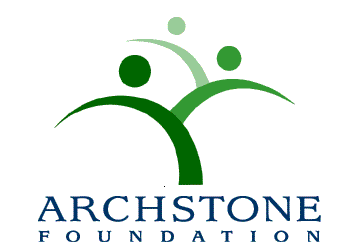 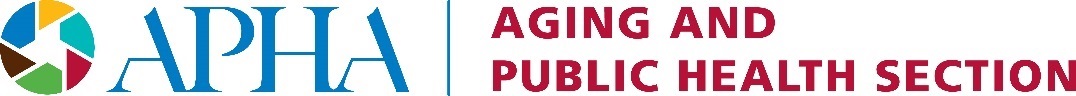 Nomination Application for the 2017 Archstone Foundation Award for Excellence in Program Innovation(Cover Sheet)Nominator Name:      			Title:      Organization:      Address Line 1:      Address Line 2:      City:     				State:	     	Zip:      Contact Telephone: (     )      -     	E-mail:      @     .     Contact Information for the program being nominated:Name of Organization:      Address Line 1:      Address Line 2:      City:     				State:	     	Zip:      Telephone: (     )     -     			Fax: (     )     -     Primary Contact Person:      			Title:      Contact Telephone: (     )      -     	E-mail:      @     .     Program Title:       	Check List:  The following information must accompany this cover sheet: *Two single-space typed pages1.  Description of the problem being addressed;2.  Description of the population served;3.  Description of the program design and rationale;4.  Statement of the program’s goals and objectives;5.  Description of partnerships / collaborations;6.  List of committed resources;7.  Achievements to date (specifically measurable benefits and outcomes); 8.  Replication strategy; and9.  Dissemination strategy of the activities to date.